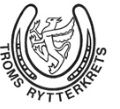 Faktura for medlemskontigent for 2024Klubben har ______ antall medlemmer. Vi har betalt inn kr 40,- pr medlem.Betales inn til Troms rytterkrets sin konto innen 17.03.2024Konto: 4750.64.06389